Про звернення депутатів Новоград-Волинської районної ради до Президента України, Верховної Ради України, Кабінету Міністрів України, Міністерства здоров’я України та Житомирської обласної державної адміністрації щодо забезпечення киснем закладів охорони здоров’я району   Відповідно до ст. ст. 43, 46 Закону України «Про місцеве самоврядування в Україні», районна радаВИРІШИЛА:1. Схвалити текст звернення депутатів  Новоград-Волинської районної ради щодо  забезпечення киснем закладів охорони здоров’я району(додається).2. Доручити голові районної ради Загривому А.Л. підписати текст звернення.3. Надіслати текст звернення до Президента України,                    Верховної Ради України, Кабінету Міністрів України, Міністерства здоров’я України та Житомирської обласної державної адміністрації.    Голова районної ради                                                               А.Л.Загривий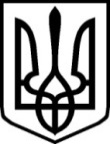 УКРАЇНАУКРАЇНАНОВОГРАД-ВОЛИНСЬКА РАЙОННА РАДАНОВОГРАД-ВОЛИНСЬКА РАЙОННА РАДАЖИТОМИРСЬКОЇ ОБЛАСТІЖИТОМИРСЬКОЇ ОБЛАСТІР І Ш Е Н Н ЯР І Ш Е Н Н ЯВосьма сесія  VІІІ  скликаннявід 22 жовтня  2021  року